How To TrainingforCMS Case File – Assigned Staff Tab The Assigned Staff tab will display the information of the staff currently assigned to the case.  .StepActionFrom the Home Page  Click on Case File  Case Files on the access menu listCase Search will be displayed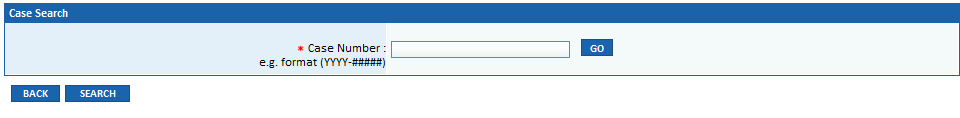 Enter Case Number  in Text Box
Click on GO Button to display specified Case File.- OR -
If user does not know case number:Click on Search Button, enter known search criteria
Click on Search Button
Search result will display all cases matching entered parameters
Click on Case Number hyperlink to be navigated to the Case File Screen for the specified case.By default the Filings tab will be selected and the grid will display all Commission filings and issuances.Click on Assigned Staff tab
Assigned Staff grid will be displayed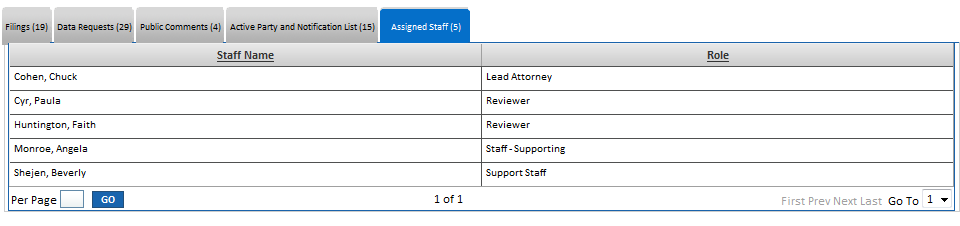 Assigned Staff grid will display with the following columns:Staff Name 
Role
